МУНИЦИПАЛЬНОЕ БЮДЖЕТНОЕ ОБРАЗОВАТЕЛЬНОЕ УЧРЕЖДЕНИЕ«СИВИНСКАЯ СРЕДНЯЯ ОБЩЕОБРАЗОВАТЕЛЬНАЯ ШКОЛА»ПАСПОРТДОСТУПНОСТИ ДЛЯ ИНВАЛИДОВ ОБЪЕКТА СОЦИАЛЬНОЙ ИНФРАКСТРУКТУРЫ И ПРЕДОСТАВЛЯЕМЫХ НА НЕМ УСЛУГ В СФЕРЕ ОБРАЗОВАНИЯ(ОБЪЕКТ СПОРТИВНЫЙ ЗАЛ)с.СИВА 2018 г   Утверждаю:Директор МБОУ «Сивинская СОШ»____________О.А.Русецких«    .»февраля 2018г.ПАСПОРТ ДОСТУПНОСТИобъекта социальной, инженерной и транспортной инфраструктур№4                                                                   1. Общие сведения об объекте    1.1. Наименование (вид) объекта: _здание муниципально бюджетного общего образовательного учреждения, спортивный зал.    1.2. Адрес объекта: 617240 Пермский край, Сивинский район, с.Сива, ул.Ленина 57    1.3. Сведения о размещении объекта:отдельно стоящее здание: _____2______ этажей, ____1450______ кв. м;    часть здания: _________ этажей (или на _______ этаже), _________ кв. м.    1.4. Год постройки здания ___2015______, последнего капитального ремонта______нет__________, наличие прилегающего земельного участка (да, нет)________________ кв. м.    1.5. Дата предстоящих плановых ремонтных работ: текущего - ______нет_____,капитального - _____нет______.    Сведения об организации, расположенной на объекте:    1.6. Название организации (учреждения) (полное юридическое наименованиесогласно уставу, краткое наименование): __Муниципальное бюджетное общее образовательное учреждение Сивинская средняя образовательная школа. МБОУ»Сивинская СОШ» спортивный зал    1.7. Юридический адрес организации (учреждения): _617240 Пермский край, Сивинский район, с.Сива, ул.Ленина 57    1.8.   Основание  для  пользования  объектом: ( оперативное  управление,)аренда, собственность.    1.9. Форма собственности (государственная, негосударственная).государственная    1.10.   Территориальная   принадлежность   (федеральная,  региональная,муниципальная).       муниципальная    1.11. Вышестоящая организация: __Управление образования Администрации Сивинского муниципального района                                                                                                    (наименование)    1.12.    вы шестоящей организации, другие координаты: __Пермский край, Сивинский район, с.Сива, ул.Ленина 662. Характеристика деятельности организации на объекте(по обслуживанию населения)    2.1.   Сфера  деятельности  (здравоохранение,  образование,  социальная защита,   физическая  культура  и  спорт,  культура,  связь  и  информация,транспорт, жилой фонд, торговля и сфера услуг, другое): образование    2.2. Виды оказываемых услуг: __предоставление услуг в сфере физической культуры и спорта    2.3.  Форма  оказания услуг: (на объекте с длительным пребыванием, в том числе проживанием на дому, дистанционно).на объекте    2.4.  Категории  обслуживаемого  населения  по возрасту: дети, взрослые трудоспособного возраста, пожилые; все возрастные категории.    2.5.  Категории  обслуживаемых  инвалидов: инвалиды, передвигающиеся на коляске,  инвалиды с нарушениями опорно-двигательного аппарата, нарушениями зрения, нарушениями слуха, нарушениями умственного развития. нет    2.6. Плановая мощность: посещаемость (количество обслуживаемых в день), вместимость, пропускная способность 924 в день    2.7.   Участие   в исполнение   индивидуальной  программы  реабилитации инвалида, ребенка-инвалида: (да, нет). нет3. Состояние доступности объекта    3.1.  Путь  следования  к  объекту  пассажирским  транспортом  (описать маршрут    движения    с    использованием    пассажирского    транспорта): ___Пассажирский транспорт, автобусы районного значения, пути следования из отдаленных сел района до автостанции с.Сива    Наличие    адаптированного    пассажирского   транспорта   к   объекту:_____не предусмотрено.    3.2. Путь к объекту от ближайшей остановки пассажирского транспорта:    3.2.1. расстояние до объекта от остановки транспорта: ______800________ м;    3.2.2. время движения (пешком): ____10-15__________________ мин.;3.2.3.  наличие  выделенного  от  проезжей  части пешеходного пути (да,нет); да    3.2.4.   перекрестки:   (нерегулируемые;   регулируемые,   со   звуковойсигнализацией, таймером; нет);  перекрестки нерегулируемые, обозначены знаком «Пешеходный переход»    3.2.5.   информация   на   пути  следования  к  объекту: ( акустическая,тактильная, визуальная; нет); нет    3.2.6.    перепады    высоты    на    пути:    есть,    нет   (описать:___пешеходный тротуар по ул.Пушкина и ул.Ленина с уклоном более 5%).    Их     обустройство    для    инвалидов    на    коляске:    да,    нет(_________________________________нет_______________________________________).3.3. Организация доступности объекта для инвалида - формы обслуживания3.4. Состояние доступности основных структурно-функциональных зон    3.5.  ИТОГОВОЕ  ЗАКЛЮЧЕНИЕ  о  состоянии доступности объекта социальной инфраструктуры: Данный объект недоступен для инвалидов на креслах-колясках и нарушением зрения(отсутствие пандуса входной группы, тактильных устройств, высокие пороги, отсутствие оборудованного санитарно-гигиенического помещения),  доступен условно для инвалидов с нарушением опорно-двигательного аппарата, нарушением слуха, полностью доступен для инвалидов с нарушением умственного развития. Необходима организация по обеспечению ситуационной помощи, что  обеспечивает полноценное нахождение на объекте инвалидов и МГН. Доступность объекта может быть обеспечена выполнением нормативных требований стандартов                          4. Управленческое решение    4.1. Рекомендации по адаптации основных структурных элементов объекта    4.2.  Период  проведения  работ:  __в рамках исполнения Федеральной программы «Доступная среда» в рамках исполнения ______________программы__________________________          (указывается наименование документа: программы, плана)    4.3.  Ожидаемый  результат  (по состоянию доступности) после выполнения работ по адаптации ____состояние ОСИ для инвалидов и других МГН изменится  с ДУ до ДЧ-В.Оценка   результата   исполнения   программы,   плана   (по   состоянию доступности) ___оценка будет произведена после выполнения работ по адаптации объекта    4.4. Для принятия решения требуется, не требуется (нужное подчеркнуть):    Согласование _с вышестоящей организацией Управление образования Администрации Сивинского района    Имеется  заключение  уполномоченной организации о состоянии доступности объекта   (наименование   документа  и  выдавшей  его  организации,  дата), прилагается__________________________________________________________________________.    4.5.  Информация  размещена  (обновлена) на Карте доступности Пермского края, дата: ____bezbarierov.pemkrai.ru                                                                          (наименование сайта, портала)                                                                          5. Особые отметки    Паспорт сформирован на основании:    1. Акта обследования объекта: N акта ___4____ от "  " февраля 2018 г.                                                  УТВЕРЖДАЮ:Директор МБОУ «Сивинская СОШ»_______________О.А.Русецких«    » февраля 2018гАКТ ОБСЛЕДОВАНИЯобъекта социальной, инженерной и транспортной инфраструктурк паспорту доступности объекта социальной, инженернойи транспортной инфраструктур№4Сивинский муниципальный район                                                                                                                                              «   «февраля  2018г.(Наименование территориального   образования Пермского края)1. Общие сведения об объекте    1.1. Наименование (вид) объекта: Муниципально бюджетно образовательное учреждение «Сивинская СОШ» спортивный зал    1.2. Адрес объекта: ___Пермский край, Сивинский район, с.Сива, ул.Ленина 57    1.3. Сведения о размещении объекта:отдельно стоящее здание: _______2________ этажей, __1450_______ кв. м;    часть здания: ___________ этажей (или на _______ этаже), _______ кв. м;    наличие прилегающего земельного участка (да, нет); _____________ кв. м.    1.4. Год постройки здания: _____2015_________, последнего капитального ремонта: ________нет________________.    1.5. Дата предстоящих плановых ремонтных работ: текущего _____нет________, капитального _______нет________.    1.6. Название организации (учреждения) (полное юридическое наименование согласно уставу, краткое наименование): __Муниципальное бюджетное образовательное учреждение (Сивинская средняя общеобразовательная школа) МБОУ «Сивинская СОШ» спортивный зал    1.7. Юридический адрес организации (учреждения): _617240 Пермский край, Сивинский район, с.Сива, ул.Ленина 572. Характеристика деятельности организации на объекте    Дополнительная информация __предоставление услуг в сфере физической культуры и спорта3. Состояние доступности объекта    3.1.  Путь  следования  к  объекту  пассажирским  транспортом  (описать маршрут движения с использованием пассажирского транспорта): Пассажирским транспортом ,автобусы районного значения, пути следования из отдаленных сел района до автостанции с.Сива__    Наличие    адаптированного    пассажирского   транспорта   к   объекту: нет.    3.2. Путь к объекту от ближайшей остановки пассажирского транспорта:    3.2.1. расстояние до объекта от остановки транспорта: _____800_________ м;    3.2.2. время движения (пешком): ____10-15_____________ мин.;3.2.3.  наличие  выделенного  от  проезжей  части пешеходного пути (да,нет) нет    3.2.4.   перекрестки:  ( нерегулируемые;   регулируемые,   со   звуковой сигнализацией, таймером; нет); перекрестки нерегулируемые,обозначены знаком «Пешеходный переход»    3.2.5.   информация   на   пути  следования  к  объекту:  (акустическая, тактильная, визуальная; нет);  нет3.2.6.    перепады    высоты    на    пути:    есть,    нет   (описать: пешеходный тротуар по ул.Пушкина и ул.Ленина с уклоном более 5%)    Их     обустройство    для    инвалидов    на    коляске:    да,    нет(___________________________нет_____________________________________________).3.3.   Организация   доступности   объекта   для   инвалидов   -  формаобслуживания.3.4. Состояние доступности основных структурно-функциональных зон    3.5.  ИТОГОВОЕ  ЗАКЛЮЧЕНИЕ  о  состоянии доступности объекта социальной инфраструктуры: _ Данный объект недоступен для инвалидов на креслах-колясках и нарушением зрения(отсутствие пандуса входной группы, тактильных устройств, высокие пороги, отсутствие оборудованного санитарно-гигиенического помещения),  доступен условно для инвалидов с нарушением опорно-двигательного аппарата, нарушением слуха, полностью доступен для инвалидов с нарушением умственного развития. Необходима организация по обеспечению ситуационной помощи, что  обеспечивает полноценное нахождение на объекте инвалидов и МГН. Доступность объекта может быть обеспечена выполнением нормативных требований стандартов                                                4. Управленческое решение (проект)    4.1. Рекомендации по адаптации основных структурных элементов объекта:    4.2. Период проведения работ_в рамках исполнения Федеральной программы «Доступная среда»                                                                     (указывается наименование документа: программы, плана)    4.3.  Ожидаемый  результат  (по состоянию доступности) после выполнения работ по адаптации: __состояние ОСИдля инвалидов и других МГН  изменится с ДУ до ДЧ-ВОценка   результата   исполнения   программы,   плана   (по   состоянию доступности): __оценка будет произведена после выполнения работ по адаптации объекта    4.4. Для принятия решения требуется, не требуется (нужное подчеркнуть):    4.4.1. согласование на комиссии__________________________________________________________________________;                                                                        (наименование комиссии по координации деятельности в сфере обеспечения       доступной среды жизнедеятельности для инвалидов и других МГН)4.4.2. согласование работ с надзорными органами (в сфере проектирования и   строительства,  архитектуры,  охраны  памятников,  другое  -  указать):_____в случае проведения капитального ремонта или реконструкции    4.4.3.     техническая    экспертиза;    разработка    проектно-сметной документации;  разработка проектно-сметной документации    4.4.4. согласование с вышестоящей организацией (собственником объекта); да    4.4.5.    согласование   с   общественными   организациями   инвалидов: __да ___________________________________________;    4.4.6. другое: _____________________________________________________________________________________.    Имеется  заключение  уполномоченной организации о состоянии доступности объекта, прилагается:__________________________________________________________________________.         (наименование документа и выдавшей его организации, дата)    4.5.  Информация  может быть размещена (обновлена) на Карте доступности Пермского края ______bezbarierov.pemkai.ru.                                                                                                                                   (наименование сайта, портала)                             5. Особые отметки    ПРИЛОЖЕНИЯ:    Результаты обследования:    1. территории, прилегающей к объекту, на ______4__ л.;    2. входа (входов) в здание на ________________6____л.;    3. путей движения в здании на ______________ 7___ л.;    4. зоны целевого назначения объекта на _______5___ л.;    5. санитарно-гигиенических помещений на _______9____ л.;    6. системы информации (и связи) на объекте на ____3_____л.    Результаты фотофиксации на объекте на _______19_________ л.    Кадастровый, технический паспорт, поэтажные планы на _____5_______ л.Другое  (в  том  числе  дополнительная  информация  о  путях движения кобъекту): _______________________________________________________________________________________________________________________________________________________________________________________________________________________Руководитель комиссии: директор школы О.А.Русецких                          _______________                                                        (Должность, ФИО)                                                                         (Подпись)Члены комиссии:                                  Зам. директора по ДОУ Л.В.Афер                              ________________                                                (Должность, ФИО)                                                                               (Подпись)                                  Зам.директорапоАХЧА.И.Мальцев                             ________________                                         (Должность, ФИО)                                                                              (Подпись)                                         Инженер по охране труда С.М.Ивинских                   ________________                                         (должность ФИО)                                                                                (Подпись)В том числе:представители общественных организаций инвалидов:        Директор АНО «Ресурсно-информационныйцентр            «Доступная среда» С.А.Жбанов                                              ________________                              (Должность, ФИО)                                                                                                 (Подпись)Приложение 1к Акту обследования объекта социальной инфраструктурык паспорту доступности объекта социальной инфраструктурыот "  " февраля 2018г.I. Результаты обследования:1. Территория, прилегающая к зданиюНаименование (вид) объекта МБОУ «СивинскаяСОШ»Адрес объекта Пермский край, с. Сива, улица Ленина, 57Работа по адаптации объектовII. Заключение по зоне:Приложение 2к Акту обследования объекта социальной инфраструктурык паспорту доступности объекта социальной инфраструктурыот "  " февраля 2018г.I. Результаты обследования:2. Вход (входы) в зданиеНаименование (вид) объекта МБОУ «СивинскаяСОШ» спортивный залАдрес объекта Пермский край, с. Сива, улица Ленина, 57Работа по адаптации объектовII. Заключение по зоне:Приложение 3к Акту обследования объекта социальной инфраструктурык паспорту доступности объекта социальной инфраструктурыот "  " февраля 2018г.I. Результаты обследования:3. Путь (пути) движения внутри зданияНаименование (вид) объекта МБОУ «СивинскаяСОШ» спортивный залАдрес объекта Пермский край, с. Сива, улица Ленина, 57Работа по адаптации объектовII. Заключение по зоне:Приложение 4к Акту обследования объекта социальной инфраструктурык паспорту доступности объекта социальной инфраструктурыот "  " февраля 2018г.I. Результаты обследования:4. Зоны целевого назначения здания(целевого посещения объекта)Наименование (вид) объекта МБОУ «СивинскаяСОШ» спортивный залАдрес объекта Пермский край, с. Сива, улица Ленина, 57Работа по адаптации объектовII. Заключение по зоне:Приложение 5к Акту обследования объекта социальной инфраструктурык паспорту доступности объекта социальной инфраструктурыот "  " февраля 2018г.I. Результаты обследования:5. Зона «Санитарно-гигиенические помещения»Наименование (вид) объекта МБОУ «СивинскаяСОШ» спортивный залАдрес объекта Пермский край, с. Сива, улица Ленина, 57Работа по адаптации объектовII. Заключение по зоне:Приложение 6к Акту обследования объекта социальной инфраструктурык паспорту доступности объекта социальной инфраструктурыот "  " февраля 2018г.I. Результаты обследования:6. Зона «Система информации на объекте»Наименование (вид) объекта МБОУ «СивинскаяСОШ» спортивный залАдрес объекта Пермский край, с. Сива, улица Ленина, 57Работа по адаптации объектовII. Заключение по зоне:                                                                                                                                                                                                                                       Приложение 4к Порядкупроведения паспортизацииобъектов социальной, инженернойи транспортной инфраструктури услуг в приоритетных дляинвалидов и других маломобильныхгрупп населения сферахжизнедеятельности на территорииПермского краяСОГЛАСОВАНО                                                                                                                                                                                          УТВЕРЖДАЮРуководитель исполнительного                                                                                                                             Директор МБОУ «Сивинская СОШ»органа государственной власти                                                                                                                                        ______________О.А.РусецкихПермского края                                                                                                                                                                     ______________________________________                                                                                                                                                                                   "____" февраля 2018г."____" февраля 2018 г.АДРЕСНАЯ ПРОГРАММАадаптации объектов социальной, инженерной и транспортнойинфраструктур и обеспечения доступности услуг для инвалидови других маломобильных групп населения--------------------------------<*> Указываются мероприятия в соответствии с управленческим решением - "Рекомендации по адаптации основных структурных элементов объекта" Паспорта доступности объекта социальной инфраструктуры.<**> Указывается вид: ТР - текущий ремонт, работы в соответствии с классификатором; ПСД - подготовка проектно-сметной документации; Стр - строительство; КР - капитальный ремонт; Рек - реконструкция; Орг - организация альтернативной формы обслуживания и другие организационные мероприятия.<***> Указывается: ДП-В - доступен полностью всем; ДП-И (К, О, С, Г, У) - доступен полностью избирательно (указать, каким категориям инвалидов); ДЧ-В - доступен частично всем; ДЧ-И (К, О, С, Г, У) - доступен частично избирательно (указать категории инвалидов); ДУ - доступно условно (ДУ-В или ДУ-И).Приложение 5к Порядкупроведения паспортизацииобъектов социальной, инженернойи транспортной инфраструктури услуг в приоритетных дляинвалидов и других маломобильныхгрупп населения сферахжизнедеятельности на территорииПермского краяФОРМАСОГЛАСОВАНО                                       УТВЕРЖДАЮРуководитель исполнительного                      Руководитель организацииоргана государственной власти                     _________________________Пермского края                                    __________________________________________________                         "____" декабря 20__ г._________________________"____" __________ 20__ г.                            ОТЧЕТ О ВЫПОЛНЕНИИ       адресной программы адаптации объектов социальной, инженерной       и транспортной инфраструктур и обеспечения доступности услуг           для инвалидов и других маломобильных групп населения                              за ___2018_____ годN п/пКатегория инвалидов (вид нарушения)Вариант организации доступности объекта (формы обслуживания) <*>1231Все категории инвалидов и МГв том числе инвалиды:2передвигающиеся на креслах-коляскахВНД3с нарушениями опорно-двигательного аппаратаДУ4с нарушениями зренияВНД5с нарушениями слухаДУ6с нарушениями умственного развитияАN п/пОсновные структурно-функциональные зоныСостояние доступности, в том числе для основных категорий инвалидов <**>1231Территория, прилегающая к зданию (участок)ДЧ-И (К,О,Г,У) ВНД(С)2Вход (входы) в зданиеДП-И(Г,У) ВНД(С,К,О)3Путь (пути) движения внутри здания (в том числе пути эвакуации)ДП-И(Г,У) ВНД(С,К,О)4Зона целевого назначения здания (целевого посещения объекта)ДП-И(Г,У) ВНД(С,К,О)5Санитарно-гигиенические помещенияДП-И(Г,У) ВНД(С,К,О)6Система информации и связи (на всех зонах)ДЧ-И(К,О,Г,У) ВНД(С)7Пути движения к объекту (от остановки транспорта)ДЧ-И (К,О,Г,У) ВНД(С)N п/пОсновные структурно-функциональные зоны объектаРекомендации по адаптации объекта (вид работы) <***>1231Территория, прилегающая к зданию (участок)Приведены в Приложении 1 2Вход (входы) в зданиеПриведены в Приложении 23Путь (пути) движения внутри здания (в том числе пути эвакуации)Приведены в Приложении 3 4Зона целевого назначения (целевого посещения объекта)Приведены в Приложении 4 5Санитарно-гигиенические помещенияПриведены в Приложении 5 6Система информации на объекте (на всех зонах)Приведены в Приложении 6 7Пути движения к объекту (от остановки транспорта)Текущий ремонт, организационные мероприятия8Все зоны и участкиИндивидуальное решение с ТСР, Текущий ремонт, организационные мероприятияN п/пКатегория инвалидов (вид нарушения)Вариант организации доступности объекта (формы обслуживания) <*>1231Все категории инвалидов и МГв том числе инвалиды:2передвигающиеся на креслах-коляскахДУ3с нарушениями опорно-двигательного аппаратаДУ4с нарушениями зренияВНД5с нарушениями слухаДУ6с нарушениями умственного развития                       АN п/пОсновные структурно-функциональные зоныСостояние доступности, в том числе для основных категорий инвалидов <**>ПриложениеПриложениеN п/пОсновные структурно-функциональные зоныСостояние доступности, в том числе для основных категорий инвалидов <**>N на планеN фото123451Территория, прилегающая к зданию (участок)ДЧ-И (К,О,Г,У) ВНД(С)2Вход (входы) в зданиеДП-И(Г,У) ВНД(С,К,О)3Путь (пути) движения внутри здания (в том числе пути эвакуации)ДП-И(Г,У) ВНД(С,К,О)4Зона целевого назначения здания (целевого посещения объекта)ДП-И(Г,У) ВНД(С,К,О)5Санитарно-гигиенические помещенияДП-И(Г,У) ВНД(С,К,О)6Система информации и связи (на всех зонах)ДЧ-И(К,О,Г,У) ВНД(С)7Пути движения к объекту (от остановки транспорта)ДЧ-И (К,О,Г,У) ВНД(С)N п/пОсновные структурно-функциональные зоны объектаРекомендации по адаптации объекта (вид работы) <***>1231Территория, прилегающая к зданию (участок)Приведены в Приложении 1 2Вход (входы) в зданиеПриведены в Приложении 23Путь (пути) движения внутри здания (в том числе пути эвакуации)Приведены в Приложении 3 4Зона целевого назначения здания (целевого посещения объекта)Приведены в Приложении 4 5Санитарно-гигиенические помещенияПриведены в Приложении 5 6Система информации на объекте (на всех зонах)Приведены в Приложении 6 7Пути движения к объекту (от остановки транспорта)Текущий ремонт, организационные мероприятия8Все зоны и участкиИндивидуальное решение с ТСР, Текущий ремонт, организационные мероприятия№
п/пНаименование функционально-планировочного элементаНормативСсылка на нормативНаличие элементаНаличие элементаНаличие элементаФактическое состояниеВыявленные нарушения и замечанияВыявленные нарушения и замечания№
п/пНаименование функционально-планировочного элементаНормативСсылка на нормативесть/нет№ на
планефотоФактическое состояниеСодержаниеЗначимо
 для
инвалида (категория)1.Вход  (входы) на территорию объектаВход  (входы) на территорию объектаВход  (входы) на территорию объектаВход  (входы) на территорию объектаВход  (входы) на территорию объектаВход  (входы) на территорию объектаВход  (входы) на территорию объектаВход  (входы) на территорию объектаВход  (входы) на территорию объекта1.1.Вход  (входы)на территорию объекташирина прохода в ограждениидолжна быть не менее 0,9 м.;п. 5.1.СП 136.13330. 2012;есть-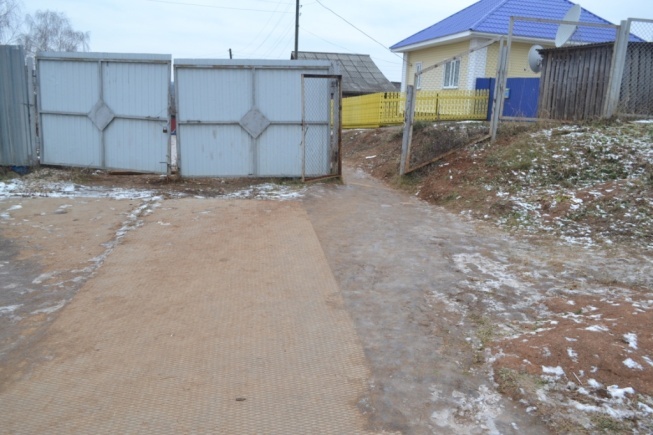 ширина калитки в ограждении 0,80 м.;Ширина распашных ворот 4 мСоответствует нормативуК,О1.2Путь (пути) движения на территорииШирина пути: не менее 1,8 (при встречном движении инвалидов на креслах-колясках)Бетонные плиты ровная укладка, толщина швов между плитами не более 0,015мУклон пути:Поперечный-1-2%-продольный не более-5%Тактильные средства на покрытии пешеходных путей:не менее, чем 0,8м.СН и П 35-01-2001 п 3.3п 3.7-п.3.3-п 3.6-ЕстьЕстьЕстьНет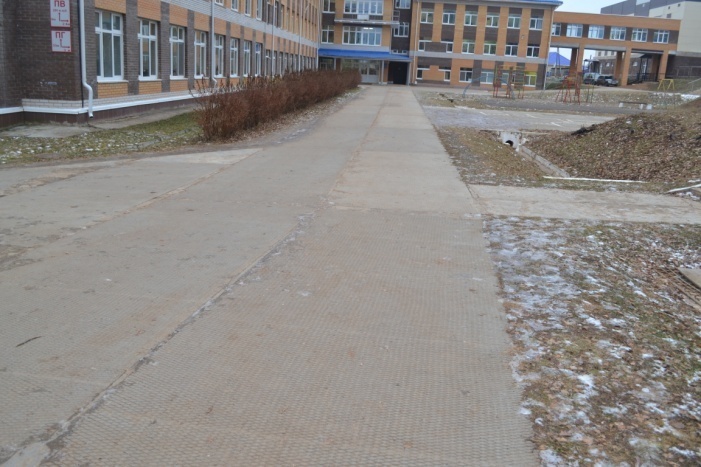 Ширина пути 4.0мТолщина швов 0,015мСоответствует нормамСоответствует нормамСоответствует нормамОтсутствуютК.О.СК,О,СК,О,СС1.3Лестница (наружная)нет1.4Пандус (наружний)нет1.5Автостоянка и парковкаЗоны для парковки (стоянки) автомобиля инвалида: ширина-не менее 3,5м; обозначение знаками; вблизи входа в здание-не далее 50мКоличество мест для транспорта инвалидов:(на открытых индивидуальных автостоянках)-не менее 10%(но не менее одного места)-п 3.12-п3.12Естьесть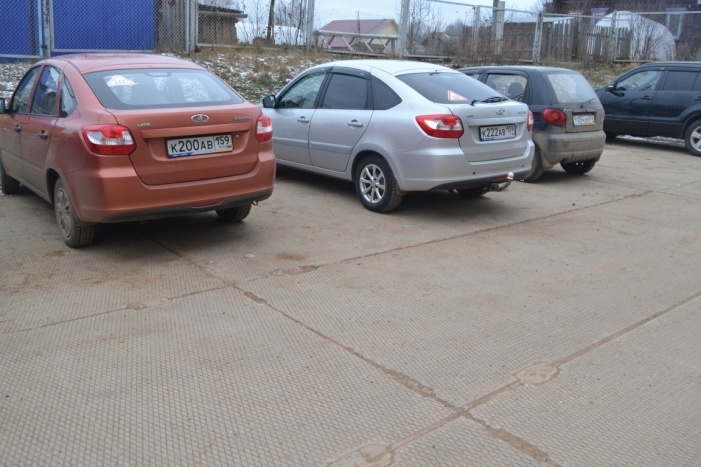 Не оборудованаНе соответствуетК,О,С,Г,У1.5Автостоянка и парковкаЗоны для парковки (стоянки) автомобиля инвалида: ширина-не менее 3,5м; обозначение знаками; вблизи входа в здание-не далее 50мКоличество мест для транспорта инвалидов:(на открытых индивидуальных автостоянках)-не менее 10%(но не менее одного места)-п 3.12-п3.12Естьесть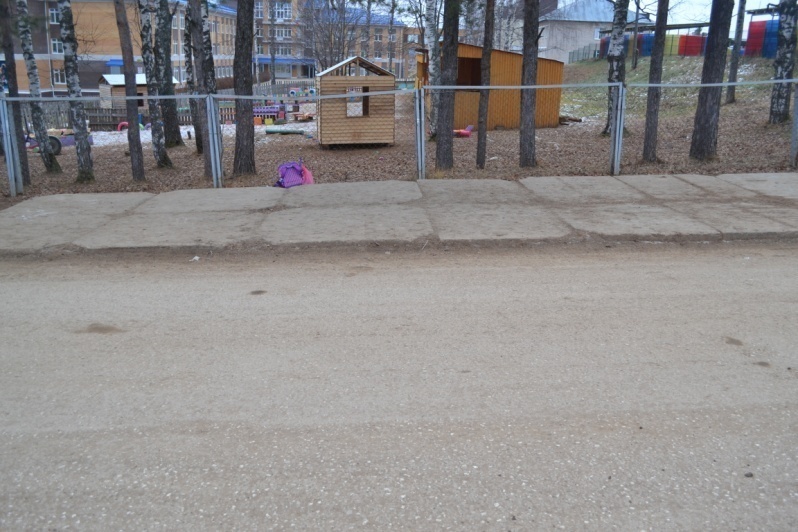 Не оборудованаНе соответствуетК,О,С,Г,У№ п/пНаименование функционально-планировочного элементаВиды работ1.Территория, прилегающая к зданию.Обустройство площадки и съезда на пешеходную дорожку, обустройство путей движения по территории до объекта, размещение визуальной информации, предупреждающих тактильно-контрастных указателей на пути движения, выделение парковочного места для личного автотранспорта инвалидовТекущий ремонт, индивидуальное решение с ТСРОБЩИЕ требования к зонеОБЩИЕ требования к зонеПривести в соответствиеПривести в соответствиеНаименованиеструктурно-функциональной зоныСостояние доступности 
(к пункту 3.4 Акта обследования ОСИ)ПриложениеПриложениеРекомендации
по адаптации
(вид работы)
к пункту 4.1 Акта обследования
ОСИНаименованиеструктурно-функциональной зоныСостояние доступности 
(к пункту 3.4 Акта обследования ОСИ)№ на планефотоРекомендации
по адаптации
(вид работы)
к пункту 4.1 Акта обследования
ОСИТерритория, прилегающая к зданию ДЧ-И (К,О,Г,У) – доступна частично избирательно инвалидам с нарушением слуха, с нарушением умственного развития, для инвалидов на креслах-колясках, с нарушением опорно-двигательного аппарата. ВНД (С) – временно не доступна инвалидам с нарушением зрения-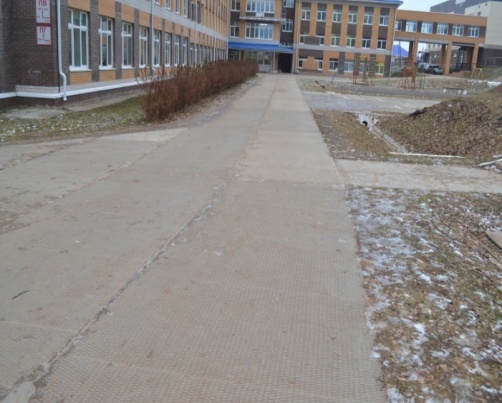 Текущий ремонт, индивидуальное решение с ТСР№
п/пНаименование функционально-планировочного элементаНормативСсылка на нормативНаличие элементаНаличие элементаНаличие элементаФактическое состояниеВыявленные нарушения и замечанияВыявленные нарушения и замечания№
п/пНаименование функционально-планировочного элементаНормативСсылка на нормативесть/нет№ на
планефотоФактическое состояниеСодержаниеЗначимо
 для
инвалида (категория)2.Вход  (входы) в зданиеВход  (входы) в зданиеВход  (входы) в зданиеВход  (входы) в зданиеВход  (входы) в зданиеВход  (входы) в зданиеВход  (входы) в зданиеВход  (входы) в зданиеВход  (входы) в здание2.1.Лестница (наружная)Открытые лестницы: ширина марша не менее-1.35: ширину проступей принимать от-0.35м до 0.40м; высота подступенка-0.12м до 0.15м; поперечный уклон не более 2%. Поручни с двух сторон на высоте-0.9м, завершающие части поручня-0.3м.поверхностей ступеней должна иметь антискользящее покрытие и быть шероховатой. Перед открытой лестницей за 0.8-0.9м следует предусматривать предупредительные тактильные полосы шириной 0.3-0.5м.краевые ступени лестничныхСП59-13330-2012 п.4.1.12да-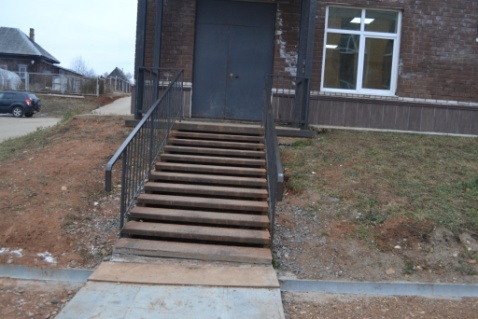 Лестница металлическая: ширина лестничного марша-1.5м; проступей-0.30м; высота подступенька-0.10мПоручни-0.84м завершающая часть поручня-0.30мСтупени из рефленного железаПредупредительные тактильные полосы отсутствуютНе соответствует нормативуО,СС2.1Маршей должны быть выделены цветом или фактурой. Лестницы должны дублироваться пандусами или подъемными устройствами.П.4.1.12П.4.1.14нетК,О2.2Пандус( наружный)нет Пандус отсутствуетК,О2.3Входная площадка (перед дверью)Размеры площадки: 1.2м (при открывании двери от себя) не менее 1.5м (при открывании к себе)-ширина не менее1.5м. поверхность площадки: твердая (не скользкая при намоканииСН и П 35-01-2001 п.3.19есть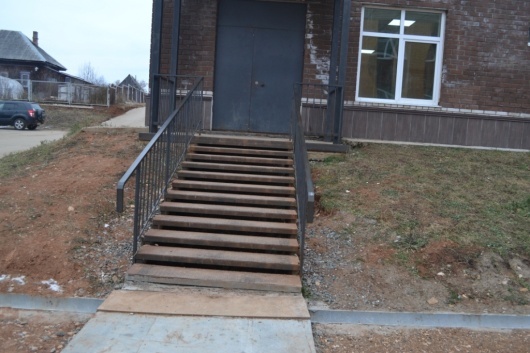 Размер входной площадки  1.70 х 3.0мНавес над площадкой естьПоверхность покрытия железо рефленое Соответствует нормативуО,С2.4Дверь( входная)Дверной проем: ширина-0.9; ширина в свету-1.2м.Порог и перепад высот в дверном проеме-0.014м. СП и Н 35-01-2001 п.3.23СП59-13330-2012П.5.16Ширина проема в свету-1.70м  ; ширина рабочей створки—1.0м,высота двери-2.10мВысота порога-0.08мСоответствуетНе соответствуетК,О,СК,О,С2.5ТамбурГлубина тамбуров при прямом движении и одностороннем открывании дверей должна быть не менее 2.3м при ширине не менее 1.50м СП59-13330-2012 п.5.1.7есть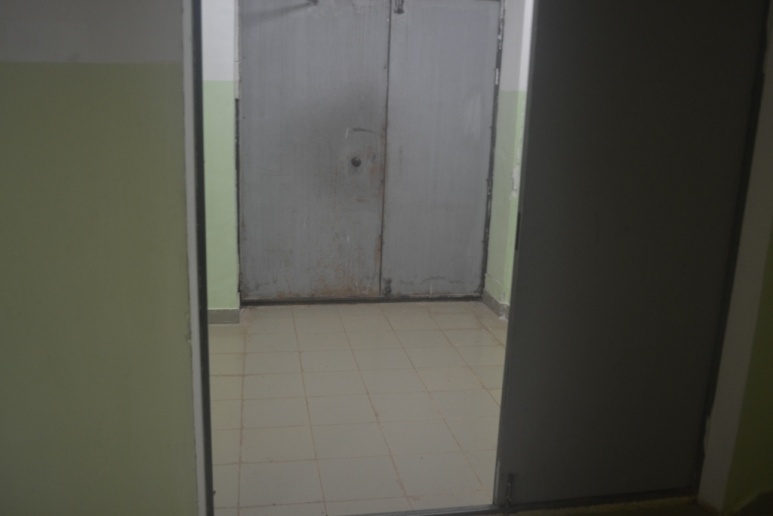 Глубина –2.20Ширина-2.60мВысота порога-0.06мДвери размер: 1.75 х 2.10м( первый тамбур)Дверь 1.20 х 2.0мГлубина-2.40мШирина-1.40мВысота порога-0.02мНе соответствует нормативуК,О,С№ п/пНаименование функционально-планировочного элементаСодержаниеВиды работ2.Вход (входы) в здание.установка предупреждающих тактильно-контрастных указателей  перед входом в здание, системы информации, вывески с наименованием объекта, планом здания. Обустройство зоны и доведения до нормативных требований согласно СП59-13330-2012Текущий ремонт, индивидуальное решение с ТСРОБЩИЕ требования к зонеОБЩИЕ требования к зонеПривести в соответствие с нормативамиПривести в соответствие с нормативамиНаименованиеструктурно-функциональной зоныСостояние доступности 
(к пункту 3.4 Акта обследования ОСИ)ПриложениеПриложениеРекомендации
по адаптации
(вид работы)
к пункту 4.1 Акта обследования
ОСИНаименованиеструктурно-функциональной зоныСостояние доступности 
(к пункту 3.4 Акта обследования ОСИ)№ на планефотоРекомендации
по адаптации
(вид работы)
к пункту 4.1 Акта обследования
ОСИВход (входы) в здание ДП-И (Г,У) – доступна частично избирательно инвалидам с нарушением слуха, с нарушением умственного развития,  ВНД (С,К,О) – временно не доступна инвалидам с нарушением зрения для инвалидов на креслах-колясках, с нарушением опорно-двигательного аппарата.-Текущий ремонт, индивидуальное решение с ТСР№
п/пНаименование функционально-планировочного элементаНормативСсылка на нормативНаличие элементаНаличие элементаНаличие элементаФактическое состояниеВыявленные нарушения и замечанияВыявленные нарушения и замечания№
п/пНаименование функционально-планировочного элементаНормативСсылка на нормативесть/нет№ на
планефотоФактическое состояниеСодержаниеЗначимо
 для
инвалида (категория)3.Путь (пути) движения внутри зданияПуть (пути) движения внутри здания3.1.Коридор (вестибюль, зона ожидания, галерея, балкон)В коридорах ширина пути движения должна быть не менее: при движении кресла-коляски в одном направлении-1.5м; при встречном-1.8м; высота коридора-2.1мМинимальное пространство для: поворота на 900-1.2х1.2м,разворота  СП59-13330-2012 п.5.2.1На 18001.4мда-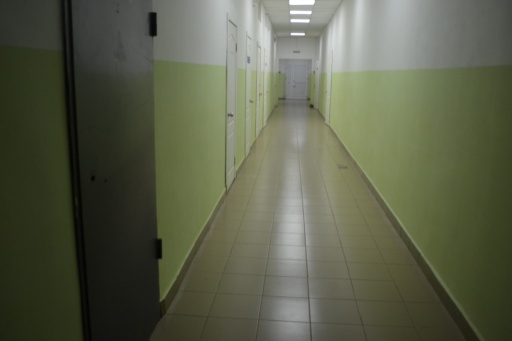 Ширина пути движения- 1.72мВысота -3.0мПространство для поворота и разворота 1.70 х 2.05мСоответствует нормативуСоответствует нормативуК,ОК3.2Лестница( внутри здания) Ширина марша не менее 1.35м; ступени: ширина проступей не менее-0.30м; высота подъема ступени не более-0.15м; ребро с закруглением радиусом не более-0.05м;высота поручней 0.7 и 0.9м завершающие части поручня длиннее на 0.03мТактильные напольные указатели перед лестницами СП59-13330-12п.5.2.10Сп35-01-2001п.3.27, 3.28П.3.32.,3.33ГОСТ Р 52875есть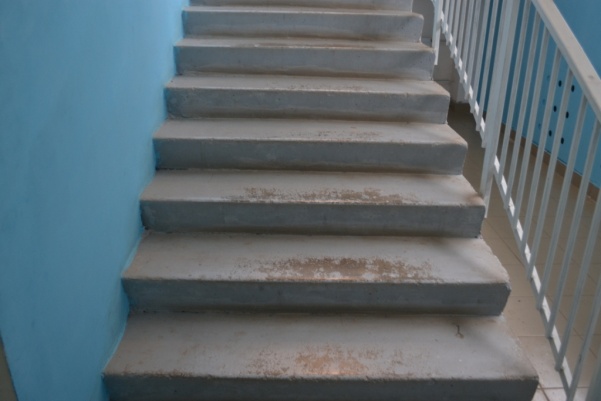 Ширина марша-1.33мШирина проступей-0.30м.Подъем ступени-0.15мРебро с закруглением-0.05мВысота поручня-0.82мЗавершающая часть поручня-0.Тактильных напольных указателей нетСоответствует нормативуНе соответствует нормативуО,СО,СО,СС3.3Пандус (внутри здания)нет3.4Лифт пассажирский(или подъемник)нет3.5Дверь (двери) на пути движенияДверной проем: ширина не менее-0.9м(при глубине откоса открытого проема -1.0м но не менее-1.2м: крепление двери:на петлях одностороннего действия с фиксаторами в положениях «открыто» и «закрыто»; обеспечивающие задержку автоматического закрывания продолжительностью не менее 5сек высота порога не должна превышать 0.014м. полотно двери: следует предусматривать смотровые панели, заполненные прозрачным и ударопрочным материалом, нижняя часть которых должна располагаться в пределах от 0.5 до 1.2м.СП59-13330-2012. П.5.2.4П.5.1.6П.5.1.4П.5.1.4да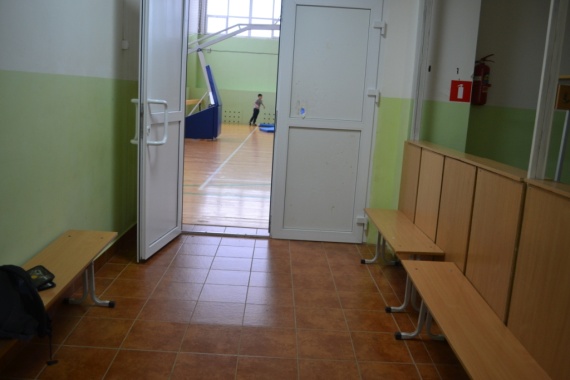 Двери однотипные из помещений раздевальная, туалеты Ширина проема-0.90мВысота порога 0.014мКрепление дверей на петлях одностороннего действия.Двери в помещение зала двухстворчатые размеры: ширина проема-1.75м,высота-2.0м, ширина рабочей створки-0.85м, высота порога-0.014м.Доводчики отсутствуютСмотровые панели отсутствуютСоответствует нормативуК,О,СИнформирующие обозначения помещений:-рядом с дверью со стороны ручки, на высоте от 1.4 до 1.75м; дублирование рельефными знакамиСП и Н35-01-2001п.3.61Информирующих обозначений нетК,О,Г,С,У3.6Пути эвакуации (в т.ч. зоны безопасности)Двери на путях эвакуации должны иметь окраску, контрастную со стеной.Ширина (в свету) участков эвакуационных путей, используемых МГН должна быть не менее, м; дверей из помещения-0.9м.; проемов и дверей в остальных случаях; проходов внутри помещений-1.2м; коридоров, пандусов для эвакуации-1.8мВерхнюю и нижнюю ступени в каждом марше эвакуационных лестниц следует окрашивать в контрастный цвет или применять тактильные предупредительные указатели,контрастные по цвету по отношению к прилегающим поверхностям пола, шириной 0.3мКромки ступеней или пСП59-13330-2012 п.5.2.4П.5.2.25П.5.2.31есть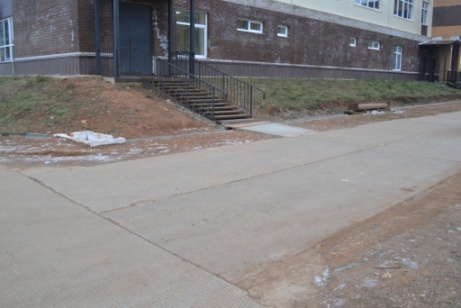 Маркировка отсутствуетДвери из помещения зала двухстворчатые, ширина одной створки-0.84мШирина проема-1.75мЭвакуационных выхода два, через тамбур. Двери двухстворчатые ширина проема-1.75м(ширина створки-0.95 х 0.80м) размеры тамбура: ширина- 2.60м; глубина- 2.20м(параметры первого тамбура); дверной проем- 1.20м,рабочая створка-1.0м, высота-2.0м, высота порога-0.020м; размеры тамбура ширина-1.40м, глубина-2.40м( параметры второго тамбура)Пути движения по коридору; ширина-1.72м; высота-3.0м, из помещения зала ширина-2.30мотсутствуетСоответствует нормативуК,О,Г,С,УО,С3.6Пути эвакуации (в т.ч. зоны безопасности)Двери на путях эвакуации должны иметь окраску, контрастную со стеной.Ширина (в свету) участков эвакуационных путей, используемых МГН должна быть не менее, м; дверей из помещения-0.9м.; проемов и дверей в остальных случаях; проходов внутри помещений-1.2м; коридоров, пандусов для эвакуации-1.8мВерхнюю и нижнюю ступени в каждом марше эвакуационных лестниц следует окрашивать в контрастный цвет или применять тактильные предупредительные указатели,контрастные по цвету по отношению к прилегающим поверхностям пола, шириной 0.3мКромки ступеней или пСП59-13330-2012 п.5.2.4П.5.2.25П.5.2.31естьМаркировка отсутствуетДвери из помещения зала двухстворчатые, ширина одной створки-0.84мШирина проема-1.75мЭвакуационных выхода два, через тамбур. Двери двухстворчатые ширина проема-1.75м(ширина створки-0.95 х 0.80м) размеры тамбура: ширина- 2.60м; глубина- 2.20м(параметры первого тамбура); дверной проем- 1.20м,рабочая створка-1.0м, высота-2.0м, высота порога-0.020м; размеры тамбура ширина-1.40м, глубина-2.40м( параметры второго тамбура)Пути движения по коридору; ширина-1.72м; высота-3.0м, из помещения зала ширина-2.30мотсутствуетПоручни лестниц  на путях эвакуации должны быть окрашены краской, светящейся в темноте, или на них наклеены световые ленты.Зона безопасности должна быть отделена от других помещений и примыкающих коридоров противопожарными преградами, имеющие пределы огнестойкости: стены, перегородки, двери и окна –первого типа.Не допускается предусматривать пути эвакуации для слепых и других инвалидов по открытым наружным металлическим лестницам.П.5.2.29ОтсутствуетЗона безопасности отсутствуетЛестница наружная полностью металлическаяНе соответствует нормативамК,О,СО,Г,С,У№ п/пНаименование функционально-планировочного элементаСодержаниеВиды работ3.Путь (пути) движения внутри здания.Обеспечить размещение визуальной, акустической и тактильной информацией в т.ч с учетом потребностей инвалидов с нарушением зрения на путях движения внутри здания, обустройство эвакуационного выхода по нормативным требованиям, установка горизонтальных поручней на путях движения. Текущий ремонт, индивидуальное решение с ТСРОБЩИЕ требования к зонеОБЩИЕ требования к зонеНаименованиеструктурно-функциональной зоныСостояние доступности 
(к пункту 3.4 Акта обследования ОСИ)ПриложениеПриложениеРекомендации
по адаптации
(вид работы)
к пункту 4.1 Акта обследования
ОСИНаименованиеструктурно-функциональной зоныСостояние доступности 
(к пункту 3.4 Акта обследования ОСИ)№ на планефотоРекомендации
по адаптации
(вид работы)
к пункту 4.1 Акта обследования
ОСИПуть (пути) движения внутри здания ДП-И(Г,У) доступна полностью избирательно инвалидам с нарушением умственного развития, с нарушением слуха, ВНД (С,К,О) – временно не доступна инвалидам с нарушением зрения для инвалидов на креслах-колясках, с нарушением опорно-двигательного аппарата.-Текущий ремонт, индивидуальное решение с ТСР№
п/пНаименование функционально-планировочного элементаНормативСсылка на нормативНаличие элементаНаличие элементаНаличие элементаФактическое состояниеВыявленные нарушения и замечанияВыявленные нарушения и замечания№
п/пНаименование функционально-планировочного элементаНормативСсылка на нормативесть/нет№ на
планефотоФактическое состояниеСодержаниеЗначимо
 для
инвалида (категория)4.Зона целевого назначения зданияЗона целевого назначения здания4.1.Кабинетная форма обслуживаниянет-4.2Зальная форма обслуживанияРасстояние от любого места пребывания инвалида в зальном помещении до эвакуационного выхода в коридор, фойе, наружу не должно превышать 40м.Ширина проходов должна быть увеличена на ширину свободного проезда кресла-коляски(0.9м).Для ориентирования лиц с полной потерей зрения  и слабовидящих рекомендуется: вдоль стен зала и на входах в зал из помещений для переодевания и душевых следует устанавливать горизонтальные поручни на высоте от пола в пределах от 0.9 до1.2м.СП59-13330-2012 п.7.5.9П.7.5.12есть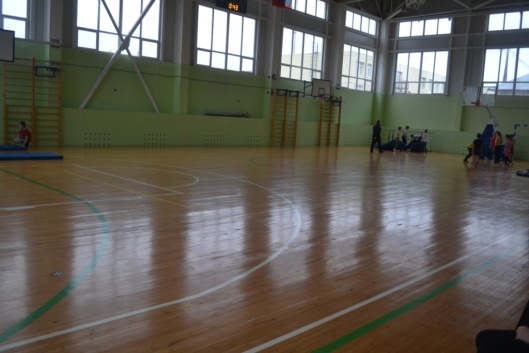 Расстояние до эвакуационного выхода-13м. Из помещения спортивного зала, два выходадвери двухстворчатыеоднотипные размеры: ширина проема-1.75м,высота -2.0м, ширина рабочей створки-0.84м, высота порога-0,014мПоручни отсутствуютДовести до нормативных требованийНе соответствует требованиямК,О,Г,С,УО,ССледует заглублять в нишу в стене поручень, которым оборудуется зал для занятия слепых.стены залов должны быть абсолютно гладкими, без уступов. Все крепежные детали оборудования, регуляторов, электрических выключателей должны устанавливаться заподлицо с поверхностью стен или заглубляться.Для спортивных игр инвалидов на креслах-колясках следует использовать залы с шероховатым, пружинящим напольным покрытием из синтетических материалов или П.7.5.21П.7.5.22Покрытие не соответствуетСКспортивный паркетДля спортивных игр инвалидов с дефектами зрения поверхность пола должна быть идеально ровной и гладкой, границы площадок для игр обозначаются рельефными наклеивающимися.П.7.5.23Поверхность пола ровная и гладкая.Соответствует нормативу.Нет рельефных указателейС4.3Прилавочная форма обслуживанияСвободное пространство -размеры в плане – не менее 0.9 на 1.5м(около мест обслуживания).зона для самостоятельного разворота инвалида на кресле-коляске(на 90 и 180-не менее1,4м в диаметреВысота прилавков над уровнем пола-0.8мСН и П 35-01-2001. П.3.19П.4.15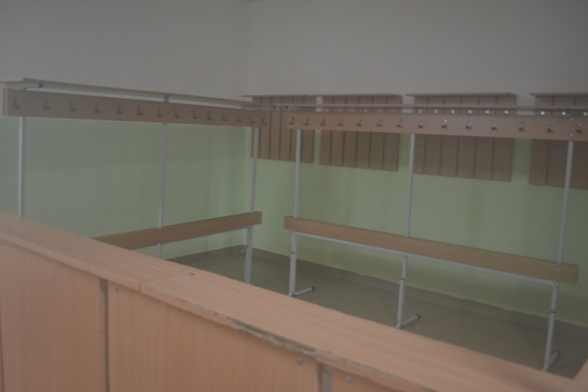 Размеры в плане- 2.10 х 2.30мВысота-1.20мСоответствует нормативуНе соответствует нормативуКК4.4Форма обслуживания с перемещением по маршрутунет 4.5             Кабина индивидуального обслуживаниянет№ п/пНаименование функционально-планировочного элементаСодержаниеВиды работ4.Зоны целевого назначения здания.(целевого посещения объекта)Размещение визуальной, акустической и тактильной информации обустройство помещения зала по нормативным требованиям.СП, СанН и П Текущий ремонт, индивидуальное решение с ТСРОБЩИЕ требования к зонеОБЩИЕ требования к зонеПривести в соответствие с нормативамиПривести в соответствие с нормативамиНаименованиеструктурно-функциональной зоныСостояние доступности 
(к пункту 3.4 Акта обследования ОСИ)ПриложениеПриложениеРекомендации
по адаптации
(вид работы)
к пункту 4.1 Акта обследования
ОСИНаименованиеструктурно-функциональной зоныСостояние доступности 
(к пункту 3.4 Акта обследования ОСИ)№ на планефотоРекомендации
по адаптации
(вид работы)
к пункту 4.1 Акта обследования
ОСИЗона целевого назначения здания(целевого посещения объекта) ДП-И (Г,У) – доступна частично избирательно инвалидам с нарушением слуха, с нарушением умственного развития,  ВНД (С,К,О) – временно не доступна инвалидам с нарушением зрения для инвалидов на креслах-колясках, с нарушением опорно-двигательного аппарата.-Текущий ремонт, индивидуальное решение с ТСР№
п/пНаименование функционально-планировочного элементаНормативСсылка на нормативНаличие элементаНаличие элементаНаличие элементаФактическое состояниеВыявленные нарушения и замечанияВыявленные нарушения и замечания№
п/пНаименование функционально-планировочного элементаНормативСсылка на нормативесть/нет№ на
планефотоФактическое состояниеСодержаниеЗначимо
 для
инвалида (категория)5.Зона «Санитарно-гигиенические помещения»Зона «Санитарно-гигиенические помещения»5.1.Туалетная комнатаУниверсальная кабина должна иметь размеры в плане не менее, м; ширина-2.2, глубина-2.25, ширина двери-0.9.В кабине рядом с унитазом следует предусматривать пространство не менее 075м для размещения кресла-коляски, а также крючки для одежды, костылей и других принадлежностей. В кабине должно быть свободное пространство диаметром 1.4м для разворота кресла-коляски. Двери должны открываться наружу. Следует предусматривать возможность установки откидных опорных поручней, штанг, поворотных или откидных сидений. Раковина устанавливаетсяСП59-13330-2012. П5.3.3есть-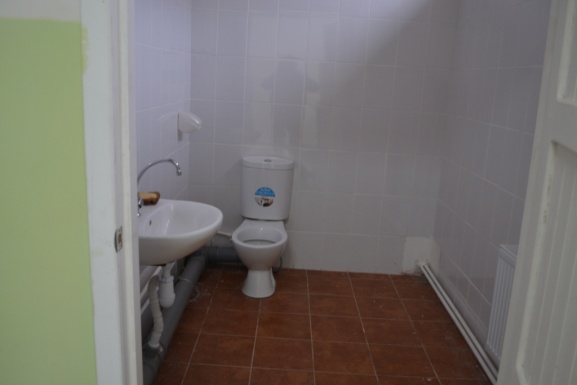 Размеры в плане:Ширина-1.80мГлубина-2.25мШирина двери-1.0м х 1.95мМесто для кресла коляски-1.0мДля разворота кресла-коляски-1.50мх 1.80мПоручни, штанги около унитаза, раковины и вдоль стены отсутствуютСоответствует нормативуНе соответствует нормативуККК.О.С.На высоте не более 0.8м от уровня пола и на расстоянии от боковой стены не менее 0.2м. Нижний край зеркала, электро-розетки, электрического прибора для сушки рук, предназначенных для пользования инвалидами, следует располагать на высоте не более 0.8м от уровня пола. для МГН следует применять унитазы с высотой от уровня пола до верха сиденья не ниже 0.45 и не выше 0.60м. У дверей санитарно- бытовых помещений или доступных кабин (уборная, душевая,ванная) следует предусматривать специальные знаки ( в том числе рельефные) на П.8.13Высота-0.80мРасстояние от стены-0.45мВысота-0,45 мСоответствует нормативуСоответствует нормативуК,Г,О,С,УК,Г,О,С,УВысоте 1.35м. Доступные кабины должны быть оборудованы системой тревожной сигнализации, обеспечивающей связь с помещением постоянного дежурного персонала(поста охраны, администрации объекта). Над входом в доступные кабины рекомендуется устанавливать световые мигающие оповещатели, срабатывающие при нажатии тревожной кнопки. В доступных кабинах следует применять водопроводные краны с рычажной рукояткой и термостатом, а при возможности- с автоматическими и сенсорными кранами бесконтактного типаП.5.3.6П.5.3.9Системой оповещения не оборудованаКраны установлены с раздельным вентильным управлением водойНе соответствует нормативуНе соответствует нормативуК,О,С,Г,УО,СПрименение кранов с раздельным управлением горячей и холодной водой не допускается. Следует применять унитазы с автоматическим сливом воды или ручным кнопочным управлением, которые следует располагать на боковой стене кабины, со стороны которой осуществляется пересадка с кресла-коляски на унитаз.Унитаз с ручным кнопочным управлениемСоответствуетнормативуК,О5.2Душевая/ ванная комнатаЧисло душевых кабин для инвалидов следует принимать из расчета-одна душевая сетка на трех занимающихся инвалидов, но не менее одной.Для инвалидов с нарушением опорно-двигательного аппарата и недостатками зрения следует предусматривать закрытые душевые кабины с открыванием двери наружу и входом непосредственно из гардеробной с нескользким полом и поддоном без порога. Душевая кабина для МГН должна быть оборудована переносным или закрепленным на стене складным сиденьем,расположенным на высоте СП59-13330-2012 п.7.5.18П.5.3.5есть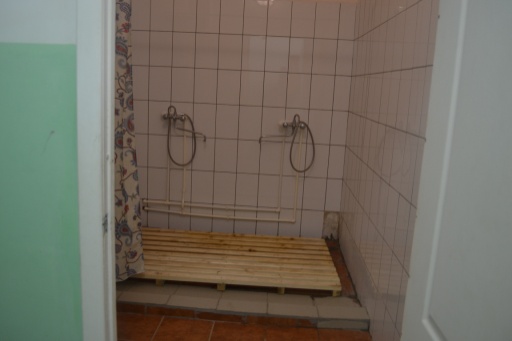 Душевая кабина оборудована: трап -размер 1.0 х 1.70мРазмер душевой- 1.95 х 2.60м;душевые смесители воды на высоте—1.10м, ручной душ. Двери  входные—0.90 х2.0м,Высота порога—0,04м. Сиденья отсутствуют. Душевые комнаты есть для девочек и мальчиков. Раздельные бытовые комнаты.Не соответствует нормативуК,О,СНе более 0.48 мот уровня поддона; ручным душем; настенными поручнями. Глубина сиденья должна быть не менее 0.48 м, длина -0.85м.Габариты поддона (трапа) должны быть не менее 0.9х1.5м, свободной зоны- не менее -0.8 х 1.5мПараметры душевых:-1.8 х 1.8м (закрытые)5.3Бытовая комната (гардеробная)В помещениях раздевальных при спортивных сооружениях для занимающихся инвалидов следует предусматривать:- места для хранения кресел-колясок; индивидуальная кабина; индивидуальные шкафы (не менее двух) высотой не более 1.7м, в том числе для хранения костылей и протезов; скамью длиной не менее 3м, шириной не менее 0.7м и высотой от пола не более 0.5м. Вокруг скамьи должно быть обеспечено свободное пространство для подъезда кресла-коляски.При невозможности устройства островной скамьи следует предусматривать вдоль одной из стен установку скамьи размером не менее 0.6 х 2.5м.Расчетная площадь на одного занимающегося инвалида в раздевальной схранением одежды в отдельном помещении гардеробной СП59-13330-2012.п.7.5.16П.7.5.17естьПомещение раздевальная: скамья-2шт,размеры-0.30 х1.50мКрючки для одежды расположены на высоте-1.70мРазмеры помещенияШирина-1.40мГлубина-2.50мИндивидуальные шкафы отсутствуютНе соответствует нормативным требованиямК,О,СС хранением одежды в отдельном помещении гардеробной- 2.1мИндивидуальные шкафы для хранения одежды инвалидов, пользующихся креслом-коляской в раздевальных спортзалов, следует располагать в нижнем ярусе, высотой не более 1.3 м от пола. при открытом способе хранения домашней одежды крючки в раздевальных устанавливаются на высоту 1.3 м. скамьи в гардеробных (одного инвалида) должны иметь размер 0.6 х 0.8мП.7.5.19№ п/пНаименование функционально-планировочного элементаСодержаниеВиды работ5Зона «Санитарно-гигиенические помещения»Установка дополнительных поручней, штанг, электро- выключателей, розеток. Оборудование двухсторонней связью или кнопкой вызова с дежурным (поста охраны, с администрацией объекта), аварийное освещение. Информирующее обозначение помещения. Оборудовать душевуюТекущий ремонт, индивидуальное решение с ТСРОБЩИЕ требования к зонеОБЩИЕ требования к зонеПривести в соответствие с нормативными требованиямиПривести в соответствие с нормативными требованиямиНаименованиеструктурно-функциональной зоныСостояние доступности 
(к пункту 3.4 Акта обследования ОСИ)ПриложениеПриложениеРекомендации
по адаптации
(вид работы)
к пункту 4.1 Акта обследования
ОСИНаименованиеструктурно-функциональной зоныСостояние доступности 
(к пункту 3.4 Акта обследования ОСИ)№ на планефотоРекомендации
по адаптации
(вид работы)
к пункту 4.1 Акта обследования
ОСИЗона «Санитарно-гигиенические помещения» ДП-И (Г,У) – доступна частично избирательно инвалидам с нарушением слуха, с нарушением умственного развития,  ВНД (С,К,О) – временно не доступна инвалидам с нарушением зрения для инвалидов на креслах-колясках, с нарушением опорно-двигательного аппарата.-Текущий ремонт, индивидуальное решение с ТСР№
п/пНаименование функционально-планировочного элементаНормативСсылка на нормативНаличие элементаНаличие элементаНаличие элементаФактическое состояниеВыявленные нарушения и замечанияВыявленные нарушения и замечания№
п/пНаименование функционально-планировочного элементаНормативСсылка на нормативесть/нет№ на
планефотоФактическое состояниеСодержаниеЗначимо
 для
инвалида (категория)6.Зона «Система информации на объекте»Зона «Система информации на объекте»6.1.Визуальные средстваВизуальная информация располагается на контрастном фоне с размерами знаков, соответствующими расстоянию рассмотрения, быть увязана с художественным решением интерьера и располагаться на высоте не менее 1.5 ми не более 4.5м от уровня полаСП59-13330-2012. П.5.5.4естьСистема эвакуации обозначена план схемами, информационными знаками пути движения к эвакуационным выходам, а также светящимися табло указывающие направление движении  и выходов из помещений спортзалаСоответствует нормативамК,О,Г,У6.2Акустические средстваСистема оповещения о пожаре -световая, синхронно со звуковой сигнализацийСН иП п.3.55естьСистема оповещения световая, синхронно с голосовым оповещениемСоответствует нормативамК,О,С,Г,У6.3Тактильные средстванетТактильная информация отсутствуетСоответствует нормативамС№ п/пНаименование функционально-планировочного элементаСодержаниеВиды работ6Зона «Система информации на объекте»Установка  и размещение систем информации тактильной во всех зонах объекта.Текущий ремонт, индивидуальное решение с ТСРОБЩИЕ требования к зонеОБЩИЕ требования к зонеПривести в соответствии с требованиямиПривести в соответствии с требованиямиНаименованиеструктурно-функциональной зоныСостояние доступности 
(к пункту 3.4 Акта обследования ОСИ)ПриложениеПриложениеРекомендации
по адаптации
(вид работы)
к пункту 4.1 Акта обследования
ОСИНаименованиеструктурно-функциональной зоныСостояние доступности 
(к пункту 3.4 Акта обследования ОСИ)№ на планефотоРекомендации
по адаптации
(вид работы)
к пункту 4.1 Акта обследования
ОСИЗона «Система информации на объекте» ДЧ-И (К,О,Г,У) – доступна частично избирательно для инвалидов на креслах-колясках, с нарушением опорно-двигательного аппарата, инвалидам с нарушением слуха, с нарушением умственного развития,  ВНД (С) – временно не доступна инвалидам с нарушением зрения -Текущий ремонт, индивидуальное решение с ТСРN п/пНаименование объекта и название организации, расположенной на объектеАдрес объектаN паспорта доступности объектаПлановые работыПлановые работыОжидаемый результат (по состоянию доступности) <***>ФинансированиеФинансированиеОтветственный исполнитель, соисполнителиДата текущего контроляN п/пНаименование объекта и название организации, расположенной на объектеАдрес объектаN паспорта доступности объектасодержание работ <*>вид <**> работОжидаемый результат (по состоянию доступности) <***>объем, тыс. руб.источникОтветственный исполнитель, соисполнителиДата текущего контроля1234567891011Спортивный зал МБОУ «Сивинская  СОШ»Пермский край Сивинский район, с.Сива, ул.Ленина 57         4N п/пНаименование объекта и название организации, расположенной на объектеАдрес объектаНомер паспорта доступности объектаВыполненные работыВыполненные работыОценка результата (по состоянию доступности)Фактические затратыФактические затратыПричины невыполненияЗаключениеN п/пНаименование объекта и название организации, расположенной на объектеАдрес объектаНомер паспорта доступности объектасодержание работоценка работОценка результата (по состоянию доступности)объем (тыс. руб.)оценкаПричины невыполненияЗаключение1234567891011МБОУ «Сивинская СОШ» спортивный залПермский край, Сивинский район, с.Сива. ул. Ленина 57        № 4